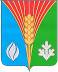 СОВЕТ ДЕПУТАТОВМуниципального образования  Лабазинский сельсовет Курманаевского района Оренбургской области(второго созыва)РЕШЕНИЕ                  13.11.2013                                                                             № 103О внесении изменений в решениеСовета депутатов от 15.11.2010 года № 9«О денежном содержании выборного должностного лица местного самоуправления и муниципальных служащих»На основании ст. 144 Трудового кодекса Российской Федерации, ст. 16 Закона Оренбургской области от 12.09.1997 № 130/32–ОЗ «О статусе выборного должностного лица местного самоуправления», Федерального закона от 02.03.2007 № 25-ФЗ «О муниципальной службе в Российской Федерации, ст. 136 Бюджетного кодекса Российской Федерации, Закона Оренбургской области от 10.10.2007 № 1611/339-IV-ОЗ «О муниципальной службе в Оренбургской области, ст. 11 Закона Оренбургской области от 12.09.2000 № 660/185-ОЗ «О стаже государственной (муниципальной) службы в Оренбургской области», руководствуясь Уставом муниципального образования Лабазинский сельсовет Курманаевского района Оренбургской области Совет депутатов РЕШИЛ:     	1. Проиндексировать должностные оклады муниципальных служащих муниципального образования Лабазинский сельсовет с 01.01.2014 года на 15 %.       	2. Приложение № 2 к решению Совета депутатов изложить в новой редакции согласно приложению.     	3. Контроль за исполнением данного решения   возложить    на    постоянную комиссию Совета депутатов по вопросам бюджетной, налоговой и   финансовой  политике (председатель Шошин С.В.). и специалиста 1 категории по бухгалтерскому учёту Корнилову Н.М. 4. Решение вступает в силу  с 01.01.2014 года.Глава муниципального образования                                             В.А. ГражданкинРазослано: в дело, прокурору, бухгалтерию                                                                                Приложение к решению Совета депутатов     от 13.11.2013  № 103Единая схемадолжностных окладов выборного должностного лица местного самоуправления и муниципальных служащих  муниципального образования Лабазинский сельсовет Курманаевского района Оренбургской областиСовет депутатов муниципального образования  Лабазинский сельсовет Курманаевского района Оренбургской области(второго созыва)РЕШЕНИЕ                  28.12.2012                                                                              № 76с. ЛабазыО внесении изменений в решениеСовета депутатов от 15.11.2010 года № 9«О денежном содержании муниципальных служащих»На основании ст. 134 Трудового кодекса РФ, ст. 16, Закона Оренбургской области от 12.09.1997 № 130/32 – ОЗ «О статусе выборного должностного лица местного самоуправления», решения Совета депутатов муниципального образования Курманаевский район Оренбургской области № 185 от 29.11.2012 года «О бюджете муниципального образования Лабазинский сельсовет на 2013 год  и на плановый период 2014 и 2015 годов», Устава муниципального образования Лабазинский сельсовет Курманаевского района Оренбургской области Совет депутатов РЕШИЛ:     	1. Название решения изложить в новой редакции «О денежном содержании выборного должностного лица местного самоуправления и муниципальных служащих».     	2. Преамбулу решения после слов «О стаже государственной (муниципальной) службы в Оренбургской области» дополнить словами  «ст. 16 Закона Оренбургской области от 12.09.1997г. № 130/32 – ОЗ «О статусе выборного должностного лица местного самоуправления»».     	3. Проиндексировать должностные оклады муниципальных служащих:     	3.1. с 01.01.2013 года на 6,5 %,      	3.2. с 01.10.2013 года на 5,5%.       	4. Приложение № 2 к решению Совета депутатов изложить в новой редакции согласно приложению № 1.     	5. Приложение № 2 к решению Совета депутатов изложить в новой редакции с 01.10.2013 года согласно приложению № 2.     	6. Контроль за исполнением данного решения   возложить    на    постоянную комиссию Совета депутатов по вопросам бюджетной, налоговой и   финансовой  политике (председатель Шошин С.В.). и специалиста 1 категории по бухгалтерскому учету Корнилову Н.М. Решение вступает в силу в части п. 2, п.п. 3.1. с 01.01.2013 года, в части п.п. 3.2. с 01.10.2013 годаГлава муниципального образования                                                    В.А. ГражданкинРазослано: в дело, прокурору                                                                                                                  Приложение № 1к решению Совета депутатов от 28.12.2012 г. № 76Единая схемадолжностных окладов выборного должностного лица местного самоуправления и муниципальных служащих  муниципального образования Лабазинский сельсовет Курманаевского района Оренбургской области                                                                                 Приложение № 2к решению Совета депутатов от 28.12.2012 г. № 76Единая схемадолжностных окладов выборного должностного лица местного самоуправления и муниципальных служащих  муниципального образования Лабазинский сельсовет Курманаевского района Оренбургской области№п/пНаименование должностиДолжностной оклад (руб.)1Глава муниципального образования12036-032Специалист 1 категории  9495-403Специалист 2 категории  8895-40№п/пНаименование должностиДолжностной оклад (руб.)1Глава муниципального образования9920-482Специалист 1 категории6613-653Специалист 2 категории6063-05№п/пНаименование должностиДолжностной оклад (руб.)1Глава муниципального образования10466-112Специалист 1 категории6977-403Специалист 2 категории6396-52